Załącznik nr 7 do SIWZ              Szczegółowy opis asortymentu                                                                                     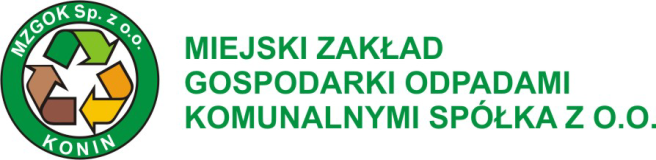 Rodzaj asortymentuIlość danego asortymentuSpecyfikacja materiałuBluza do pasa z elementami odblaskowymi321Bluza do pasa , po 1 taśmie odblaskowej na rękawach , jedna taśma po środku bluzy , taśma 3M szerokości 5cm, tkanina 60% bawełny 40% poliestru,                       - gramatura materiału 300g/m² - Kolor główny ciemna zieleń                                                                                                                                              - 2 naszyte kieszenie boczne, 2 kieszenie piersiowe z klapami zapinanymi na rzepy, dwa pasy czarny i czerwony na prawej kieszeni piersiowej naszyte ukośnie ku dołowi;- nad lewą kieszenią logo firmy o wielkości 3 cm;- regulowane rzepami ściągacze rękawów;- ściągacz gumowy w pasie w kolorze czarnym;- przykryty zamek błyskawiczny z przodu;- kołnierz kładziony w kolorze głównym;- czerwone lamówki na barkach i ramionach, na ramionach oraz barkach ponad lamówkami materiał w kolorze czarnym;- 2 fałdy golfowe na plecach.Spodnie do pasa/ogrodniczki z elementami odblaskowymi321Spodnie/ogrodniczki , po 1 taśmie odblaskowej na nogawkach, taśma 3M szerokości 5cm, tkanina 60% bawełny 40% poliestru, gramatura materiału 300g/m² - Kolor główny ciemna zieleń                                                                                                                                     -  trzykrotny szew w punktach obciążenia (kolana, krocze do pasa);- na przedniej części spodni kieszeń kryta klapą zapina na napy wykończone czerwoną lamówką;(ogrodniczki)- na kieszeni logo firmy o wielkości 6 cm;(ogrodniczki)- kieszeń przednia ozdobiona dwoma pasami  w kolorze czerwonym i czarnym, w lewym narożniku kieszeni przebiegającymi ukośnie ku dołowi;- dwie kieszenie przednie od strony wewnętrznej wykonane z czarnego materiału; zewnętrzna część kieszeni wykończonaczerwoną lamówką;- jedna kieszeń tylna kryta klapą zapina na napy wykończone czerwoną lamówką;- kieszeń miarowa na prawej nogawce wraz z kieszenią krytą klapą zapina na napy wykończone czerwoną lamówkąCzapka z daszkiem240 - kolor materiału czarny;- czapka z bawełny zamszowanej typu baseball, 7-panelowa,- usztywniany daszek i czoło czapki;- cztery obszyte wywietrzniki lub okute;,- regulowane zapięcie z tyłu czapki mosiężną klamrą;Koszulka T-shirt580Koszulka T-shirtkoszulka bawełna 100% , gramatura 170 lub 190 g/m²- kolor szaryKoszula flanelowa273Koszula flanelowa- materiał - flanela 100% bawełny; materiał o dużej trwałości barwy i małej kurczliwości;- tkanina po dekatyzacji; gramatura min.160g/m2;- kolor: kratka czerwono/czarna,- jedna kieszeń na lewej piersi;- rodzaj zapięcia: z przodu na guziki;Kurtka ocieplana z elementami odblaskowymi213Kurtka ocieplana z elementami odblaskowymi  po 1 taśmie odblaskowej na rękawach , jedna taśma po środku bluzy , taśma 3M szerokości 5cm, tkanina 60% bawełny 40% poliestru,                                                                                                      - gramatura materiału 300g/m²                                                                                           - kolor główny materiału ciemna zieleń - ubranie musi chronić przed zimnem zgodnie z normą PN – EN 340 : 2006 ENV 342 : 1998;- elementy odblaskowe zgodnie z normą EN-471, na rękawach oraz na tułowiu;- 2 naszyte kieszenie boczne, 2 kieszenie piersiowe z klapami zapinanymi na rzepy, dwa pasy czarny i czerwony na prawej kieszeni piersiowej naszyte ukośnie ku dołowi;- nad lewą kieszenią logo firmy o wielkości 3 cm;- kieszeń na lewym ramieniu;- regulowane rzepami ściągacze rękawów;- ściągacz gumowy w pasie w kolorze czarnym;- przykryty zamek błyskawiczny z przodu;- kołnierz - stójka + kaptur przypinany na zamek błyskawiczny ze ściągaczem w postaci sznurków zakończonych stoperami;- lamówki na barkach i ramionach, na ramionach oraz barkach ponad lamówkami materiał w kolorze czarnym;- 2 fałdy golfowe na plecachSpodnie do pasa/ogrodniczki ocieplane z elementami odblaskowymi213Spodnie/ogrodniczki, po 1 taśmie odblaskowej na nogawkach, taśma 3M szerokości 5cm, tkanina 60% bawełny 40% poliestru,                                                      -gramatura materiału 300g/m² - kolor główny materiału ciemna zieleń -ubranie musi chronić przed zimnem zgodnie z normą PN – EN 340 : 2006 ENV 342 : 1998                                                                                                                                     -  trzykrotny szew w punktach obciążenia (kolana, krocze do pasa);- na przedniej części spodni kieszeń kryta klapą zapina na napy wykończone czerwoną lamówką; (ogrodniczki)- na kieszeni logo firmy o wielkości 6 cm;(ogrodniczki)- kieszeń przednia ozdobiona dwoma pasami  w kolorze czerwonym i czarnym, w lewym narożniku kieszeni przebiegającymi ukośnie ku dołowi;- dwie kieszenie przednie od strony wewnętrznej wykonane z czarnego materiału; zewnętrzna część kieszeni wykończona czerwoną lamówką;- jedna kieszeń tylna kryta klapą zapina na napy wykończone czerwoną lamówką;- kieszeń miarowa na prawej nogawce wraz z kieszenią krytą klapą zapina na napy wykończone czerwoną lamówką;- rozporek zapinany na zamek błyskawiczny;- elastyczne, regulowane szelki zapinane na plastikowe klamerki; (ogrodniczki)                               - regulacja pasa: z boku metalowy guzik i napy, z tyłu guma dopasowująca; pas wykonany z czarnego materiału;- nogawki w części kolanowej z kieszeniami umożliwiającymi zastosowanie wkładek ochronnych; w dolnej części kieszeni, od zewnętrznej strony ukośne aplikacje w kolorze czerwonym i czarnym.Czapka ocieplana240czapka bawełniana dziana- kolor czarnyKalesony312kalesony z mikropolaru 150-180 g/m²Kamizelka ocieplana z elementami odblaskowymi215kamizelka ocieplana z 4 kieszeniami, taśma odblaskowa 3M o szerokości 5cm, materiał zewnętrzny mieszanka 35% bawełna 65% poliester , ocieplana 150g/m² pikowana na podszewce, kamizelka zapinana na zamek ,Kurtka żółta ocieplana z elementami odblaskowymi i odpinanymi rękawami  oraz podpinką167kurtka ocieplana w kolorze żółtym HV (seledynowym), po 2 taśmy odblaskowe na rękawie i w pasie , taśma 3M o szerokości 5cm, kieszeń na piersi , dwie kieszenie odszywane na dole , kurtka o długości 3/4 lub ze ściągaczem u dołu, tkanina zewnętrzna mieszanka wodoolejoodporna 50% poliester 50% bawełna gramatura ok. 250 g/m² , wewnątrz kurtki podszewka sportowa dziurkowana, kurtka zapinana na zamek kryty listwą , stójka i kaptur chowany w stójce , odpinane rękawy , wewnątrz kurtki odpinana bluza z polaru w kolorze seledynowym , po 2 taśmy na rękawach i w pasie bluzy , bluza polarowa z cięciami, zapinana na zamek ze stójką , kieszenie wpuszczane w szwach.Koszulka polo kolor szary194koszulka polo 100% bawełny 210g/m²- kolor szaryKurtka softshellowa z elementami odblaskowymi155kurtka softshell z cięciami na przodzie tyle i na rękawach , w cięciach z przody , z tylu i w rękawach wszyte lamówki odblaskowe, kieszenie wpuszczane w szwach , stójka , bluza zapinana na zamek , softschell 260g/m², kaptur dopinany na zamek błyskawiczny- kolor szaryBluza długa multiochronna z  elementami odblaskowymi36Bluza długa multiochronna po 1 taśmie odblaskowej na rękawach , jedna taśma po środku bluzy , taśma 3M szerokości 5cm, gramatura 360 g/m2, - kolor główny materiału granatowy- materiał - 100% tkanina bawełniana ze splotem skośnym;- dwie kieszenie u dołu z kapani zapinanymi na napy, dwie kieszenie po lewej i prawej stronie na wysokości piersi z klapą zapinaną na napę;- nad lewą kieszenią logo firmy o wielkości 3 cm;- dół bez ściągacza, luźny;- zapięcie z przodu kryte, na guziki.  - środek ochrony indywidualnej zgodny z: EN 470-1/08.95. Europejską Dyrektywą dotyczącą sprzętu BHP 89/868/EWG EN 531                                                                        –spełniająca normy PN-EN 1149, EN ISO 11611,Spodnie do pasa/ogrodniczki multiochronna z elementami odblaskowymi36Spodnie do pasa/ogrodniczki multiochronna, po 1 taśmie odblaskowej na nogawkach, taśma 3M szerokości 5cm                                                                            - kolor główny materiału granatowy- materiał - 100% tkanina bawełniana ze splotem skośnym;- gramatura 360 g/m2, środek ochrony indywidualnej zgodny z: EN 470-1/08.95. Europejską Dyrektywą dotyczącą sprzętu BHP 89/868/EWG EN 531;- spełniająca normy PN-EN 1149, EN ISO 11611- dwie kieszenie po bokach spodni;- trzykrotny szew w punktach obciążenia (kolana, krocze do pasa);- na kieszeni logo firmy o wielkości 6 cm; (ogrodniczki)- dwie kieszenie przednie od strony wewnętrznej wykonane z czarnego materiału; - jedna kieszeń tylna kryta klapą zapina na napy w kolorze czarnym- kieszeń miarowa na prawej nogawce wraz z kieszenią krytą klapą w kolorze czarnym- rozporek zapinany na zamek błyskawiczny;- elastyczne, regulowane szelki zapinane na plastikowe klamerki;(ogrodniczki)- regulacja pasa: z boku metalowy guzik i napy, z tyłu guma dopasowująca; pas wykonany z czarnego materiału;- nogawki w części kolanowej z kieszeniami umożliwiającymi zastosowanie wkładek ochronnych; w dolnej części kieszeni,Kurtka ocieplana multiochronna z elementami odblaskowymi36kurtka ocieplana; po 1 taśmie odblaskowej na rękawach , jedna taśma po środku bluzy , taśma 3M szerokości 5cm- Kolor główny materiału granatowy - materiał nieprzemakalny; - gramatura 360 g/m2, - środek ochrony indywidualnej zgodny z: EN 470-1/08.95. Europejską Dyrektywą dotyczącą sprzętu BHP 89/868/EWG EN 531; - spełniająca normy PN-EN 1149, EN ISO 11611- ubranie musi chronić przed zimnem zgodnie z normą PN – EN 340 : 2006 ENV 342 : 1998; - elementy odblaskowe zgodnie z normą EN-471, na rękawach oraz na tułowiu; - 2 naszyte kieszenie boczne, 2 kieszenie piersiowe z klapami zapinanymi na rzepy,                                                                                                                                      -nad lewą kieszenią logo firmy o wielkości 3 cm; - regulowane rzepami ściągacze rękawów; - przykryty zamek błyskawiczny z przodu; - kołnierz - stójka + kaptur przypinany na zamek błyskawiczny ze ściągaczem w postaci sznurków zakończonych stoperami; - 2 fałdy golfowe na plecach.Spodnie do pasa/ogrodniczki ocieplane multiochronna z elementami odblaskowymi36Spodnie do pasa/ogrodniczki multiochronna, po 1 taśmie odblaskowej na nogawkach, taśma 3M szerokości 5cm                                                                            - kolor główny materiału  granatowy- materiał - 100% tkanina bawełniana ze splotem skośnym;- gramatura 360 g/m2, - środek ochrony indywidualnej zgodny z: EN 470-1/08.95. Europejską Dyrektywą dotyczącą sprzętu BHP 89/868/EWG EN 531;                                            - ubranie musi chronić przed zimnem zgodnie z normą PN – EN 340 : 2006 ENV 342 : 1998;                                                                                                                                   - spełniająca normy PN-EN 1149, EN ISO 11611- dwie kieszenie po bokach spodni;-  trzykrotny szew w punktach obciążenia (kolana, krocze do pasa);- na kieszeni logo firmy o wielkości 6 cm;- dwie kieszenie przednie od strony wewnętrznej wykonane z czarnego materiału; - jedna kieszeń tylna kryta klapą zapina na napy w kolorze czarnym                                                                   - kieszeń miarowa na prawej nogawce wraz z kieszenią krytą klapą zapinana na napy w kolorze czarnym- rozporek zapinany na zamek błyskawiczny;- elastyczne, regulowane szelki zapinane na plastikowe klamerki;(ogrodniczki)- regulacja pasa: z boku metalowy guzik i napy, z tyłu guma dopasowująca; pas wykonany z czarnego materiału;Kamizelka ocieplana multiochronna z elementami odblaskowymi36 kamizelka ocieplana z 4 kieszeniami, taśma odblaskowa 3M o szerokości 5cm, materiał zewnętrzny mieszanka 35% bawełna 65% poliester , ocieplana 150g/m² pikowana na podszewce, kamizelka zapinana na zamek ,Spodnie damskie elastyczne (typu legginsy)36 Spodnie damskie elastyczne  wykonane z bawełny z elastanem,                       - gramatura 230 g/m2.- kolor czarny- elastyczny pas, zdwojone szwy boczne- Materiał: 95 % bawełna, 5 % elastanFartuszek na zamek1235% bawełna, 65 % poliester, o gramaturze 165 g/m²- kolor granatowy- zapięcie po środku na zamek błyskawiczny - krótki rękaw Bluza polar 12 Bluza polar                                                                                                                             - polar 360g/m² - kolor szary, możliwe wykończenia ciemnoszare lub czarne;- przedni zamek błyskawiczny przechodzący przez całość;- kołnierz - stójka;- kaptur przypinany na zamek błyskawiczny;- kieszeń na piersi po lewej z zamkiem błyskawicznym;- nad lewą kieszenią logo firmy o wielkości 3 cm;- dwie kieszenie boczne na zamek błyskawiczny;- mankiety dopasowywane na rzepySpodnie do pasa Casual 9Spodnie do pasa Casual- kolor materiału: ciemno szary- 65 % poliester, 35 % bawełna;-  gramatura ok. 245 g/m²;- dwie duże, wszyte kieszenie,- dwie kieszenie na udach z patką i zapięciem na rzep;- kieszeń na telefon komórkowy po lewej stronie;- ściągacz z gumką w pasie;- tylne kieszenie;- zamek błyskawiczny w rozporku;- pas z siedmioma szerokimi szlufkami na pasek i guzikiem dżinsowym.Spodnie medyczne damskie9Spodnie medyczne damskie- kolor materiału: morska zieleń - nogawki proste, lekko zwężające się dołem;- pasek - po obydwu stronach wszyta guma;- zapięcie na zamek błyskawiczny i guzik;- tkanina: elanobawełna - skład: 50% bawełna, 50% poliester,- gramatura tkaniny: 180 g/m2Bluza medyczna damska9Bluza medyczna damska- kolor materiału: morska zieleń                                                                                               -  bluza z odcinanym stanem z wszytym w tali paskiem;- krój dopasowany do figury pionowymi cięciami; dekolt owalny lekko w szpic;- kieszenie schowane w szwach bocznych;- zapięcie asymetryczne z lewej strony na dwustronny zamek błyskawiczny;- długość całkowita ok. 76 cm (+/- 2cm) - dwie kieszenie, wpuszczane w boczne szwy;Sukienka medyczna damska9 Sukienka medyczna damska-kolor materiału: morska zieleń- tkanina: elanobawełna, skład: 50% bawełna, 50% poliester;- gramatura tkaniny: 180 g/m2- sukienka zapinana na napy, dopasowana do figury, z wcięciem na wysokości tali- dwie kieszenie boczne i jedna piersiowa po lewej stronie;- przy dekolcie stójka;